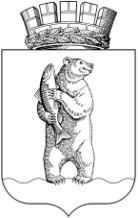 Администрациягородского округа АнадырьПРОЕКТ ПОСТАНОВЛЕНИЕОт_________________ 	                                                                                            № ___________В соответствии со статьёй 79 Бюджетного кодекса Российской Федерации, в целях определения порядка осуществления бюджетных инвестиций в объекты капитального строительства муниципальной собственности городского округа Анадырь,ПОСТАНОВЛЯЮ: 1. Утвердить прилагаемые Правила осуществления в 2013 году бюджетных инвестиций в объекты капитального строительства муниципальной собственности городского округа Анадырь. 2. Установить, что получатели средств бюджета городского округа Анадырь осуществляют бюджетные инвестиции в объекты капитального строительства муниципальной собственности городского округа Анадырь и приобретение объектов недвижимости в муниципальную собственность городского округа Анадырь (далее - объекты) в соответствии с муниципальными контрактами на строительство, реконструкцию, в том числе с элементами реставрации, техническое перевооружение и на приобретение объектов, заключенными в установленном статьей 72 Бюджетного кодекса Российской Федерации порядке (далее - муниципальный контракт).3. Установить, что органы местного самоуправления городского округа Анадырь (их структурные подразделения), осуществляющие функции и полномочия учредителя или права собственника имущества муниципальных бюджетных и автономных учреждений, муниципальных унитарных предприятий городского округа Анадырь (далее соответственно - органы власти, организации), при осуществлении бюджетных инвестиций (капитальных вложений) в 2013 году вправе:а) предоставить организациям субсидии на осуществление капитальных вложений в объекты в соответствии с соглашениями (договорами), заключаемыми между органами власти - получателями средств бюджета городского округа Анадырь, предоставляющими такие субсидии, и организациями в соответствии с Правилами, утвержденными настоящим постановлением;б) передать по решению Администрации городского округа Анадырь организациям на основании соответствующих соглашений (договоров) осуществление на безвозмездной основе своих полномочий муниципального заказчика по заключению и исполнению от имени городского округа Анадырь в лице органа власти муниципальных контрактов в соответствии с Правилами, утвержденными настоящим постановлением;в) принять решение об осуществлении организациями бюджетных инвестиций в порядке, установленном для получателей средств бюджета городского округа Анадырь, при строительстве, реконструкции, в том числе с элементами реставрации, и техническом перевооружении или приобретении объектов.4. Установить, что органы местного самоуправления городского округа Анадырь (их структурные подразделения), осуществляющие функции и полномочия учредителя или права собственника имущества в отношении муниципальных унитарных предприятий, осуществлявших бюджетные инвестиции в объекты за счет средств, перечисленных из бюджета городского округа Анадырь в виде субсидий на осуществление капитальных вложений в объекты на их расчетные счета, открытые в кредитных организациях, вправе принять решение об осуществлении в 2013 году бюджетных инвестиций за счет средств, перечисляемых из бюджета городского округа Анадырь на расчетные счета предприятий, при условии:а) принятия решения увеличить уставный фонд предприятия, основанного на праве хозяйственного ведения, на размер средств, предоставленных из бюджета городского округа Анадырь на осуществление капитальных вложений, в 10-дневный срок после представления предприятием утвержденного годового бухгалтерского отчета за 2013 год;б) подтверждения предприятием объема работ (услуг), выполненных (оказанных) подрядчиком в соответствии с договором подряда, а в случае приобретения объекта - при представлении документов, подтверждающих регистрацию перехода права собственности на приобретаемый объект.5. Предоставление бюджетных инвестиций в соответствии с пунктом 4 настоящего постановления осуществляется при условии соблюдения предприятием требований:к организации размещения заказов и заключению договоров на выполнение изыскательских, проектных и (или) строительных работ в порядке, установленном законодательством Российской Федерации о размещении заказов на поставку товаров, выполнение работ и оказание услуг для государственных и муниципальных нужд;к осуществлению контроля за соблюдением сроков выполнения изыскательских, проектных и (или) строительных работ и качеством строительства;к возврату в бюджет городского округа Анадырь неиспользованного остатка средств, перечисленных из бюджета городского округа Анадырь, в случае принятия в установленном порядке решения о прекращении осуществления капитальных вложений за счет средств бюджета городского округа Анадырь;к выполнению по поручению органа власти иных полномочий, связанных с осуществлением капитальных вложений в объекты.6. Признать утратившим силу постановление Администрации городского округа Анадырь от 26 февраля 2013 года № 86 «Об утверждении Порядка предоставления бюджетных инвестиций муниципальным унитарным предприятиям, бюджетным и автономным учреждениям городского округа Анадырь».7. Контроль за исполнением настоящего постановления возложить на заместителя Главы Администрации городского округа Анадырь -  начальника Управления финансов, экономики и имущественных отношений Администрации городского округа Анадырь Тюнягину Ю.И.8. Настоящее постановление вступает в силу со дня его подписания.И.о. Главы Администрации                                                                                                           Е.З. СафоновУТВЕРЖДЕНЫ            Постановлением Администрации                 городского округа Анадырь              от ____________   № ________Правила осуществления в 2013 году бюджетных инвестиций в объекты капитального строительства муниципальной собственности городского округа Анадырь 1. Настоящие Правила устанавливают порядок осуществления в 2013 году бюджетных инвестиций (капитальных вложений) в объекты капитального строительства муниципальной собственности городского округа Анадырь муниципальных бюджетных и автономных учреждений, муниципальных унитарных предприятий городского округа Анадырь и приобретение объектов недвижимости в муниципальную собственность городского округа Анадырь (далее - объекты):при передаче органами местного самоуправления городского округа Анадырь (их структурными подразделениями)  своих полномочий муниципального заказчика по заключению и исполнению от имени городского округа Анадырь в лице органов власти муниципальных контрактов на строительство (реконструкцию, в том числе с элементами реставрации, техническое перевооружение) и на приобретение объектов (далее - муниципальный контракт) (за исключением полномочий, связанных с введением в установленном порядке в эксплуатацию объектов) муниципальным бюджетным и автономным учреждениям или муниципальным унитарным предприятиям городского округа Анадырь, в отношении которых органы власти осуществляют функции и полномочия учредителей или права собственника имущества (далее - организации);при предоставлении из бюджета городского округа Анадырь в 2013 году организациям субсидий на осуществление капитальных вложений в объекты муниципальной собственности (далее - субсидии на капитальные вложения).2. Бюджетные ассигнования на предоставление бюджетных инвестиций предусматриваются решением Совета депутатов городского округа Анадырь о бюджете городского округа Анадырь на соответствующий год в соответствии с принятыми  муниципальными программами.3. В случае передачи органами власти по решению Администрации городского округа Анадырь своих полномочий муниципального заказчика по заключению и исполнению от имени городского округа Анадырь в лице органов власти муниципальных контрактов организациям, передача указанных полномочий (за исключением полномочий, связанных с введением в установленном порядке в эксплуатацию объектов) осуществляется на основании соглашений (договоров), заключаемых на безвозмездной основе (далее - соглашение (договор) о передаче полномочий) органами власти с организациями.4. Соглашения (договоры) о передаче полномочий заключаются в отношении каждого объекта и должны в том числе содержать:а) предмет соглашения (договора) о передаче полномочий, включающий наименование объекта, его мощность (площадь, объем, протяженность, емкость, вместительность или иные параметры, характеризующие мощность объекта), сроки строительства (приобретения), сметную стоимость либо предполагаемую (предельную) стоимость (стоимость приобретения), рассчитанные в ценах соответствующих лет и соответствующие принятым решениям Администрации городского округа Анадырь о реализации бюджетных инвестиций, а также общий объем капитальных вложений, в том числе объем бюджетных ассигнований, предусмотренный органу власти как главному распорядителю бюджетных средств, рассчитанный в ценах соответствующих лет в соответствии с предусмотренным в муниципальной программе объемом бюджетных ассигнований на осуществление бюджетных инвестиций;б) положения, устанавливающие права и обязанности организаций по заключению и исполнению от имени городского округа Анадырь в лице органов власти муниципальных контрактов;в) ответственность организаций за неисполнение или ненадлежащее исполнение переданных им полномочий;2г) положения, устанавливающие права органов власти и органов финансового контроля на проведение проверок соблюдения организациями условий, предусмотренных заключенными соглашениями (договорами) о передаче полномочий.5. Операции с предоставленными в соответствии с абзацем вторым пункта 1 настоящих Правил бюджетными инвестициями подлежат учету на лицевом счете, предназначенном для отражения операций по переданным полномочиям, открытом в Управлении Федерального казначейства по Чукотскому округу органу власти как получателю бюджетных средств (далее - лицевой счет по переданным полномочиям).6. Организация в течение 5 рабочих дней со дня получения соглашения (договора) о передаче полномочий представляет в Управлении Федерального казначейства по Чукотскому округу документы, необходимые для открытия лицевого счета по переданным полномочиям, в порядке, установленном Федеральным казначейством. Основанием для открытия лицевого счета по переданным полномочиям является копия соглашения (договора) о передаче полномочий.7. Принятие и исполнение организациями бюджетных обязательств, возникающих на основании муниципальных контрактов, осуществляется в пределах отраженных на лицевом счете по переданным полномочиям лимитов бюджетных обязательств, доведенных в установленном порядке получателю бюджетных средств на указанные цели.8. Организация обеспечивает внесение в установленном порядке сведений о муниципальном контракте в реестр контрактов, определенный статьей 18 Федерального закона "О размещении заказов на поставки товаров, выполнение работ, оказание услуг для государственных и муниципальных нужд".9. Санкционирование кассовых выплат по исполнению денежных обязательств, возникающих на основании муниципального контракта, организацией от имени органа власти осуществляется в порядке, установленном приказом Управлением финансов, экономики и имущественных отношений Администрации городского округа Анадырь.10. Организация осуществляет ведение бюджетного учета, составляет и представляет в орган власти бухгалтерскую (финансовую) отчетность в порядке, установленном Министерством финансов Российской Федерации для получателей бюджетных средств.11. Субсидии на капитальные вложения предоставляются органами власти организациям в пределах лимитов бюджетных обязательств, доведенных в установленном порядке органам власти как получателям средств бюджета городского округа Анадырь на указанные цели.12. Предоставление субсидий на капитальные вложения производится в соответствии с соглашениями (договорами), заключаемыми между органами власти как получателями бюджетных средств, предоставляющими субсидии на капитальные вложения, и организациями (далее - соглашение (договор) о предоставлении субсидий), на срок, предусмотренный принятым  решением Администрации городского округа Анадырь реализации бюджетных инвестиций.13. Решение Администрации городского округа Анадырь о реализации бюджетных инвестиций оформляется в форме Распоряжения Администрации городского округа Анадырь, которое должно содержать:- наименование предприятия или учреждения, в интересах которого предоставляются бюджетные инвестиции;- наименование объекта капитального строительства;- направление инвестирования (строительство, реконструкция, техническое перевооружение и т.д.);- наименование главного распорядителя бюджетных средств;- объем субсидии на осуществление капитальных вложений;- распределение объема субсидии на осуществление капитальных вложений  по годам реализации инвестиционного проекта. 14. Соглашения (договоры) о предоставлении субсидий заключаются в отношении каждого объекта и должны, в том числе содержать:а) описание предмета соглашения (договора) о предоставлении субсидии, включающее наименование объекта, его мощность (включая площадь, объем, протяженность, емкость, вместительность или 3иные параметры, характеризующие мощность объекта), сроки строительства (приобретения), сметную стоимость либо предполагаемую (предельную) стоимость (стоимость приобретения), рассчитанные в ценах соответствующих лет и соответствующие принятым решениям Администрации городского округа Анадырь о реализации бюджетных инвестиций, а также общий объем капитальных вложений за счет всех источников финансового обеспечения, в том числе размер субсидии на капитальные вложения, рассчитанный в ценах соответствующих лет в соответствии с решениями Администрации городского округа о предоставлении бюджетных инвестиций, при этом размер субсидии на капитальные вложения должен соответствовать объему бюджетных ассигнований, предусмотренному в муниципальной программе на указанные цели;б) права и обязанности сторон соглашения (договора) о предоставлении субсидий, и порядок их взаимодействия при реализации соглашения (договора) о предоставлении субсидий;в) условия о соблюдении организациями при использовании субсидий на капитальные вложения положений, установленных законодательством Российской Федерации о размещении заказов для государственных и муниципальных нужд в отношении бюджетных учреждений;в) положения, устанавливающие обязанность бюджетных и автономных учреждений по открытию лицевых счетов в Управлении Федерального казначейства по Чукотскому округу для учета операций по получению и использованию субсидий на капитальные вложения;г) сроки перечисления субсидий на капитальные вложения;д) положения, устанавливающие право получателей средств бюджета городского округа Анадырь, предоставляющих субсидии на капитальные вложения, и органов финансового контроля на проведение проверок соблюдения организациями условий, установленных соглашениями (договорами) о предоставлении субсидий;е) порядок возврата организациями средств, не использованных на начало очередного финансового года ранее перечисленных им субсидий на капитальные вложения, в случае отсутствия решения получателя средств бюджета городского округа Анадырь, предоставляющего субсидии на капитальные вложения, о наличии потребности их направления на предусмотренные цели;ж) порядок возврата организациями использованных сумм в случае установления по результатам проверок фактов нарушения ими целей и условий, определенных соглашениями (договорами) о предоставлении субсидий;з) порядок и сроки предоставления отчетности об использовании субсидий на капитальные вложения организациями.15. Санкционирование расходов унитарных предприятий, бюджетных и автономных учреждений, источником которых являются субсидий на капитальные вложения, осуществляется в порядке, установленном приказом Управлением финансов, экономики и имущественных отношений Администрации городского округа Анадырь.16. Неиспользованные  остатки  субсидий на капитальные вложения по  состоянию на 1 января очередного финансового  года  подлежат  возврату организациями в бюджет городского округа Анадырь в порядке, установленном приказом  Управления  финансов,  экономики и имущественных отношений Администрации городского округа Анадырь.17. Предоставление бюджетных инвестиций предприятиям, учреждениям осуществляется в соответствии со сводной бюджетной росписью бюджета городского округа Анадырь в пределах лимитов бюджетных обязательств, предусмотренных главным распорядителям бюджетных средств на указанные цели.18. Предоставление бюджетных инвестиций муниципальному унитарному предприятию, основанному на праве хозяйственного ведения, влечет соответствующие увеличения уставного фонда муниципального унитарного предприятия в порядке, установленном законодательством о государственных (муниципальных) унитарных предприятиях.Предоставление бюджетных инвестиций муниципальному унитарному предприятию, основанному на праве оперативного управления, автономному и бюджетному учреждению влечет соответствующее увеличение стоимости основных средств, находящихся на праве оперативного управления, муниципального унитарного предприятия, автономного и бюджетного учреждения.Подготовил:          				Ю.И. Тюнягина                         Согласовано:                                                 Н.А. Гончаров                                                                       Е.З. Сафонов                                                                      Л.А. ПеретякаРазослано: д – 3, ФИНО-1, Упр промыш-1, Отел бух. Учета -1 Отдел фин.контроля Сов.деп.-1 / 7 экз.Об утверждении Правил осуществления в 2013 году бюджетных инвестиций в объекты капитального строительства муниципальной собственности городского округа Анадырь 